มรส. RS 80 สถาบันวิจัย (รอบ ……….ประจำปีการศึกษา…………….)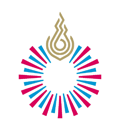 				 ต้นฉบับ   ปรับแก้ตามผู้ประเมิน  ปรับแก้ตามมติ รหัสทุนที่ ............/………...ข้อเสนอโครงการวิจัยขอรับทุนอุดหนุนการวิจัยเพื่อพัฒนาการเรียนการสอน มหาวิทยาลัยรังสิต รอบ ……. ประจำปีการศึกษา ………………ชื่อโครงการ(ภาษาไทย) ………………………………………………………..…………………………………………………………………………(ภาษาอังกฤษ) ………………………………………………………..……………………………………………………………………...ชื่อหัวหน้าโครงการวิจัย……………………………………………..……………………………………………………………………....รหัสบุคลากร ……………………………………………..……………………………………………………………………...…………...สังกัด ………………………………………………………..………………….…………………………………………………...……......ประเภทนักวิจัย  หน้าใหม่ (ไม่เคยได้รับทุนจากสถาบันวิจัย)   ประสบการณ์ (เคยได้รับทุนจากสถาบันวิจัย)ประเภทของงานวิจัยเพื่อพัฒนาการเรียนการสอน (โปรดเลือก 1 ประเภท ตามรายการต่อไปนี้)1. การวิจัยเกี่ยวกับนักศึกษา  การเพิ่มผลสัมฤทธิ์ทางการเรียน  การพัฒนาทักษะการเรียนรู้  การปรับปรุงลักษณะ พฤติกรรม และทัศนคติของผู้เรียน		  อื่นๆ (โปรดระบุ)	2. การวิจัยเกี่ยวกับอาจารย์ผู้สอน  การออกแบบ-วางแผนการสอน  การพัฒนา-เพิ่มพูนศักยภาพด้านการสอน		  อื่นๆ (โปรดระบุ)	3. การวิจัยเพื่อปรับปรุงรูปแบบและเทคนิคการสอน  กลยุทธ์-รูปแบบ-วิธีการสอนที่มีประสิทธิภาพ  เทคนิคและรูปแบบการจัดกิจกรรมการเรียนการสอน  วิธีการวัดและการประเมินผลการเรียนการสอน  การแก้ปัญหาในชั้นเรียน		  อื่นๆ (โปรดระบุ)		4. การวิจัยเพื่อสร้างสื่อการสอนหรือนวัตกรรม   สื่อการสอน e-Learning  สื่อการสอน e-Book  ชุดสื่อวิดีทัศน์เพื่อการเรียนการสอน  ระบบฐานข้อมูล เว็บไซต์ เว็บเพจ  ชุดอุปกรณ์การเรียนภาคปฏิบัติการ  อื่นๆ (โปรดระบุ)5. การวิจัยเกี่ยวกับปัจจัยสนับสนุนเพื่อพัฒนาการเรียนการสอน  อุปกรณ์การเรียนการสอน โสตทัศนูปกรณ์  สภาพห้องเรียน-ห้องปฏิบัติการ เช่น แสง เสียง อุณหภูมิ  อื่นๆ (โปรดระบุ)* หมายเหตุ หลักเกณฑ์การพิจารณาข้อเสนอโครงการวิจัย ใช้เกณฑ์การประเมินตามเอกสารที่ มรส. RS16 ผู้ทำวิจัยสามารถพิมพ์ข้อเสนอโครงการวิจัยด้วยตนเองตามแบบฟอร์มที่กำหนด (มรส. RS 80)   สาขาวิชาในการวิจัย....................................................................................................................................................................ท่านได้ยื่นขอทุนวิจัยเรื่องนี้หรือใกล้เคียงจากแหล่งทุนภายนอก เช่น วช. สกสว. หรือไม่ ไม่ยื่น 	 ยื่นขอทุนไปที่......................................... ชื่อเรื่อง .............................................................เงื่อนไขการรับทุน (โปรดรับรองทุกเงื่อนไขต่อไปนี้)  ท่านรับทราบเงื่อนไขการตีพิมพ์หลังการรับทุน โดยเงินทุนน้อยกว่าหรือเท่ากับ 100,000 บาท ต้องตีพิมพ์ด้วยค่าน้ำหนักของสิ่งพิมพ์ต้องมากกว่าหรือเท่ากับ 0.4 และเงินทุนมากกว่า 100,000 บาท ค่าน้ำหนักของสิ่งพิมพ์ต้องมากกว่าหรือเท่ากับ 0.6  ท่านได้อ่านและทำความเข้าใจเอกสาร “จรรยาวิชาชีพวิจัย และแนวทางปฏิบัติ” และ “ประกาศ มรส. ว่าด้วยทุนอุดหนุนการวิจัยมหาวิทยาลัยรังสิต 2566”  ท่านยืนยันว่าท่านเขียนโครงการ และทบทวนวรรณกรรมโดยไม่มีการลอกเลียนผลงานผู้อื่น และกรณีอ้างอิงผลงานผู้อื่นได้มีการแสดงการอ้างอิงในเนื้อความมาแล้วด้วยส่วนที่ 1: ข้อมูลหัวหน้าโครงการวิจัยข้อมูลหัวหน้าโครงการวิจัย***ขอสงวนสิทธิ์ในการปฏิเสธ หากกรอกข้อมูลในส่วนนี้ไม่สมบูรณ์***ประวัติการศึกษา  สาขาวิชาที่นักวิจัยเชี่ยวชาญ (โปรดระบุ)การเรียนการสอน : รายวิชาที่เกี่ยวข้องในการทำงานวิจัย (โปรดระบุอย่างน้อย 1 รายวิชา) ท่านเคยมีโครงการวิจัยซึ่งได้รับทุนสนับสนุนการวิจัยจากมหาวิทยาลัยรังสิตหรือไม่?โปรดระบุ  	 ไม่มี   	 มี  หาก มี ท่านได้รับทุนจาก  สถาบันวิจัย   สำนักงานวางแผน  ศูนย์บริการทางวิชาการสถานะ 		 อยู่ระหว่างดำเนินการ    เสร็จสิ้น    เสร็จสิ้นและมีการเผยแพร่แล้ว++หากมีการตีพิมพ์แล้ว หรือ เตรียมที่จะตีพิมพ์ กรุณาสำเนาบทความวิจัย หรือ (ร่าง) บทความวิจัยของท่าน
เฉพาะที่ขอทุนจากสถาบันวิจัยเท่านั้น จำนวน 1 ฉบับ ส่งมาพร้อมข้อเสนอโครงการวิจัยที่เสนอขอรับทุนใหม่ ++ข้อมูลผู้ร่วมวิจัย (ถ้ามี และหากมีมากกว่า 1 ท่าน สามารถเพิ่มตารางได้)        ข้อมูลผู้ช่วยวิจัย (ถ้ามี และหากมีมากกว่า 1 ท่าน สามารถเพิ่มตารางได้)        ที่ปรึกษาโครงการ  (มีค่าตอบแทน)   ส่วนที่ 2: การพิจารณาด้านจริยธรรมข้อพิจารณาเชิงจริยธรรมในการวิจัยหากการวิจัยเกี่ยวข้องกับมนุษย์ สัตว์ และความปลอดภัยทางชีวภาพ หัวหน้าโครงการจะต้องชี้แจงการคุ้มครองสิทธิและสวัสดิการของผู้เข้าร่วม และจะต้องได้รับการรับรองใบรับรองจริยธรรมจากคณะกรรมการจริยธรรมการวิจัยก่อนที่จะเริ่มโครงการ  ข้อเสนอโครงการวิจัยของท่านไม่เกี่ยวข้องกับการวิจัยในมนุษย์ สัตว์ และความปลอดภัยทางชีวภาพ	  ข้อเสนอโครงการวิจัยของคุณได้รับการรับรองโดยคณะกรรมจริยธรรมการวิจัย (กรุณาแนบสำเนาเอกสาร)	  งานวิจัยของคุณอยู่ในขั้นตอนการขอใบรับรองจริยธรรม	  จากคณะกรรมการจริยธรรมการวิจัย  มหาวิทยาลัยรังสิต  จากคณะกรรมการจริยธรรมการวิจัย ที่.................................................................................(โปรดระบุ)หมายเหตุ: การติดต่อคณะกรรมการจริยธรรมการวิจัย  เจ้าหน้าที่คณะกรรมการจริยธรรมในคน:		คุณวุฒิศักดิ์ โทร. 5728เจ้าหน้าที่ คณะกรรมการจริยธรรมในสัตว์:		คุณอลิสา	โทร. 5690เจ้าหน้าที่ การรับรองความปลอดภัยทางชีวภาพ:	คุณกนกรัตน์ โทร. 5687ส่วนที่ 3: รายละเอียดงานวิจัยA: รายละเอียดข้อเสนอโครงการวิจัย กรุณาเขียนรายละเอียดของงานวิจัยแบ่งตามหมวดหมู่ด้านล่าง;1.     ความสำคัญและที่มาของปัญหาที่ทำการวิจัย (แสดงให้เห็นถึงความสำคัญที่จำเป็นต้องทำการวิจัยเรื่องนี้) 2.     คำถามวิจัย (คำถามวิจัยเป็นการกำหนดประเด็นข้อสงสัยที่ต้องการค้นหาคำตอบโดยมักเขียนอยู่ในรูปประโยคที่เป็นคำถาม ที่มีความเฉพาะเจาะจง สามารถสังเกต สำรวจและศึกษาวิจัยได้)   (ถ้ามี)3.     วัตถุประสงค์การวิจัย (ระบุวัตถุประสงค์การวิจัยอย่างชัดเจนและเรียงตามลำดับความสำคัญเป็นข้อ ๆ แต่ละวัตถุประสงค์ต้องสามารถที่จะหาคำตอบได้ด้วยระเบียบวิธีวิจัย)4.     ประโยชน์ที่คาดว่าจะได้รับ รวมถึง การเผยแพร่ในวารสาร จดสิทธิบัตร ฯลฯ และหน่วยงานที่นำผลการวิจัยไปใช้ประโยชน์ (แสดงความคาดหมายศักยภาพและวิธีการหรือแนวทางที่จะนำผลการวิจัยไปใช้ประโยชน์ ระบุได้มากกว่า 1 ข้อ  พร้อมระบุกลุ่มเป้าหมายที่จะได้รับประโยชน์และผลกระทบจากผลงานวิจัยที่คาดว่าจะเกิดขึ้นกับกลุ่มเป้าหมายให้ชัดเจน) 5.     การทบทวนวรรณกรรม / สารสนเทศที่เกี่ยวข้อง (ระบุเนื้อหาโดยละเอียดของเอกสารที่เกี่ยวข้องพร้อมข้อมูลสถิติและเหตุผลที่เป็นไปได้จากทฤษฎี/สมมติฐานในสาขาวิชาการที่เกี่ยวข้องโดยบรรยายให้เชื่อมโยงกับประเด็นที่จะทำการวิจัย) 6.     กรอบแนวคิดการวิจัย (เป็นการประมวลความคิดรวบยอด (Concept) จากการทบทวนองค์ความรู้ ทฤษฎี ผลงานวิจัยที่เกี่ยวข้อง รวมทั้งประสบการณ์และแนวความคิดของผู้วิจัย มาสร้างเป็นแบบจำลอง เพื่อให้แนวทางการวิจัย อาจเป็นการบรรยาย หรือ เป็นแผนภาพ) ...7.     ระเบียบวิธีวิจัย (อธิบายขั้นตอนวิธีการทำการวิจัย อาทิ การเก็บข้อมูลการกำหนดพื้นที่ ประชากรตัวอย่าง การสุ่มตัวอย่าง ขั้นตอนและวิธีการในการวิเคราะห์ข้อมูล ฯลฯ) 	1) ใช้ระเบียบวิธีวิจัยอะไร (ระเบียบวิธีวิจัยเชิงบรรยาย เชิงปฏิบัติการ ระเบียบวิธีวิจัยเชิงทดลอง ระเบียบวิธี                                                            วิจัยเชิงประวัติศาสตร์ การวิจัยเอกสาร การวิจัยกรณีศึกษาฯลฯ)	2) ประชากร (Population: N) ?  และ กลุ่มตัวอย่าง (Sample: n) ? (ระบุการได้มาซึ่งกลุ่มตัวอย่าง)	3) การสร้างและทดสอบเครื่องมือ (โดยให้ระบุลักษณะของเครื่องมือที่ใช้)โปรดอธิบาย ...	4) การเก็บรวบรวมข้อมูล โปรดอธิบาย ...	5) การวิเคราะห์ข้อมูล ใช้สถิติพรรณนา หรือ สถิติอนุมาน? โปรดอธิบาย ...	6) วิธีการดำเนินงานตลอดโครงการ (โปรดระบุขั้นตอนโดยละเอียด ในกรณีที่เป็นโครงการร่วมกัน ให้ระบุ                        การแบ่งส่วนงานและผู้รับผิดชอบ)  โปรดระบุให้ชัดเจน...8.     ขอบเขตของการวิจัย (ระบุขอบเขตของการของการวิจัยในเชิงปริมาณ/เชิงคุณภาพที่เชื่อมโยงกับปัญหาที่ทำการวิจัย) 9.     สถานที่ทำการทดลอง และ/หรือ เก็บข้อมูล (ระบุสถานที่ที่จะใช้เป็นที่ทำการวิจัย/เก็บข้อมูลให้ครบถ้วนและชัดเจนเพื่อประโยชน์ในการเสนอของบประมาณ) 10.    ระยะเวลาที่ทำวิจัย (ไม่ควรเกิน 12 เดือน)11.     เอกสารอ้างอิง สถาบันวิจัยขอให้ผู้วิจัยรูปแบบการอ้างอิงการเขียนรายการเอกสารอ้างอิงตามระบบ นาม-ปี หรือ APA; American Psychological Association รวมถึงการอ้างอิงแบบแทรกในเนื้อหาด้วย (Citing References in Text)12.    แผนการดำเนินงานตลอดโครงการ13.    งบประมาณ	สามารถตรวจสอบหลักเกณฑ์การของบประมาณวิจัยเพื่อพัฒนาการเรียนการสอน (มรส. RS 16) ได้ที่ URL: http://rri.rsu.ac.th/ คณะกรรมการฯ จะพิจารณางบประมาณเป็นส่วนสำคัญ หากท่านไม่ระบุและให้รายละเอียด สถาบันวิจัยจะต้องสอบถามกลับไปยังท่านอีกครั้งเพื่อขอความอนุเคราะห์ท่านส่งรายละเอียดกลับมา ซึ่งค่อนข้างจะใช้เวลาในการติดต่อส่งไปและส่งกลับ ฉะนั้นขอให้ระบุและอิงกับเกณฑ์ในการของบประมาณ ***สถาบันวิจัย ขอสงวนสิทธิ์ในการไม่พิจารณางบประมาณในกรณีนักวิจัยไม่แสดงรายละเอียดของงบประมาณในตารางแจกแจงรายละเอียดงบประมาณตามงวด (หน้าถัดไป) และสถาบันวิจัย มิได้มีการสนับสนุนค่าตอบแทนนักวิจัย***B: ตารางแจกแจงรายละเอียดงบประมาณตามงวดที่เสนอขอ (ฟอร์ม มรส. RS 10)		         สุดท้ายนี้ ข้าพเจ้าขอรับรองว่าข้อความข้างต้นเป็นความจริงทุกประการ  และยอมรับว่าผลการตัดสินของสถาบันวิจัย มหาวิทยาลัยรังสิต ถือเป็นข้อยุติ					          ลงชื่อ ___________________________________                                                                                    (		                             )
                                                                         หัวหน้าโครงการวิจัย					 		วันที่ ____________________________________ความเห็นของหัวหน้าภาควิชา/ สาขาวิชา / หัวหน้าหน่วยงานลงชื่อ ___________________________________  					     		       (		                               )                                                                        			    หัวหน้าภาควิชา/ สาขาวิชา					 		 วันที่ ___________________________________
ความเห็นของคณบดี/ ผู้อำนวยการลงชื่อ ___________________________________  					      		       (		                                   )                                                                        			         คณบดีคณะ/วิทยาลัย					 		 วันที่ ___________________________________ชื่อ-สกุล ภาษาไทย ชื่อ-สกุล ภาษาอังกฤษรหัสบุคลากร มรส.คำนำหน้า นาย     นาง     นางสาว  นาย     นาง     นางสาว  นาย     นาง     นางสาว ตำแหน่งทางวิชาการ ศ.  ศ.ดร.  รศ.  รศ.ดร.  ผศ.  ผศ.ดร.  อาจารย์ ดร.  อาจารย์ อื่น ๆ (โปรดระบุ) ............................................... ศ.  ศ.ดร.  รศ.  รศ.ดร.  ผศ.  ผศ.ดร.  อาจารย์ ดร.  อาจารย์ อื่น ๆ (โปรดระบุ) ............................................... ศ.  ศ.ดร.  รศ.  รศ.ดร.  ผศ.  ผศ.ดร.  อาจารย์ ดร.  อาจารย์ อื่น ๆ (โปรดระบุ) ...............................................ตำแหน่ง อาจารย์ประจำ (ปฏิบัติงานเต็มเวลา)  ผู้ช่วยอาจารย์  ครูปฏิบัติการ  นักวิจัย  เจ้าหน้าที่  อาจารย์ประจำ (ปฏิบัติงานเต็มเวลา)  ผู้ช่วยอาจารย์  ครูปฏิบัติการ  นักวิจัย  เจ้าหน้าที่  อาจารย์ประจำ (ปฏิบัติงานเต็มเวลา)  ผู้ช่วยอาจารย์  ครูปฏิบัติการ  นักวิจัย  เจ้าหน้าที่ วุฒิการศึกษา ปริญญาเอก   ปริญญาโท   ปริญญาตรี ปริญญาเอก   ปริญญาโท   ปริญญาตรี ปริญญาเอก   ปริญญาโท   ปริญญาตรีสถานะการทำงาน อยู่ระหว่างการทดลองงาน ครบกำหนดเมื่อ ว/ด/ป ระบุ ............................................... ผ่านการทดลองงานแล้วและได้รับการบรรจุเป็นอาจารย์หรือบุคลากรประจำที่ทำงานประเภทเต็มเวลา(หมายเหตุ: ผู้ที่พักงานเพื่อศึกษาต่อจะไม่สามารถยื่นขอทุนได้) อยู่ระหว่างการทดลองงาน ครบกำหนดเมื่อ ว/ด/ป ระบุ ............................................... ผ่านการทดลองงานแล้วและได้รับการบรรจุเป็นอาจารย์หรือบุคลากรประจำที่ทำงานประเภทเต็มเวลา(หมายเหตุ: ผู้ที่พักงานเพื่อศึกษาต่อจะไม่สามารถยื่นขอทุนได้) อยู่ระหว่างการทดลองงาน ครบกำหนดเมื่อ ว/ด/ป ระบุ ............................................... ผ่านการทดลองงานแล้วและได้รับการบรรจุเป็นอาจารย์หรือบุคลากรประจำที่ทำงานประเภทเต็มเวลา(หมายเหตุ: ผู้ที่พักงานเพื่อศึกษาต่อจะไม่สามารถยื่นขอทุนได้)สังกัด (คณะ/วิทยาลัย)โทรศัพท์ (ที่ทำงาน)โทรสาร (ที่ทำงาน)เบอร์มือถือที่ติดต่อได้สะดวก(โปรดระบุ)(โปรดระบุ)(โปรดระบุ)อีเมล์ (เป็นอีเมล์ที่ใช้ประสานงาน กรุณาให้อีเมล์ที่ท่านใช้ประจำเพื่อการติดต่อที่รวดเร็ว) (เป็นอีเมล์ที่ใช้ประสานงาน กรุณาให้อีเมล์ที่ท่านใช้ประจำเพื่อการติดต่อที่รวดเร็ว) (เป็นอีเมล์ที่ใช้ประสานงาน กรุณาให้อีเมล์ที่ท่านใช้ประจำเพื่อการติดต่อที่รวดเร็ว) ที่อยู่ปัจจุบันเวลาทำวิจัยสัปดาห์ละ (ชม.)มีสัดส่วนการทำงานวิจัย ร้อยละ(หัวหน้าโครงการวิจัยต้องมีสัดส่วนการทำงานมากกว่า 50%) (หัวหน้าโครงการวิจัยต้องมีสัดส่วนการทำงานมากกว่า 50%) (หัวหน้าโครงการวิจัยต้องมีสัดส่วนการทำงานมากกว่า 50%) วุฒิการศึกษาสาขาคณะสถาบันปีที่สำเร็จ1. 2. 3.4.รหัสวิชาชื่อวิชารหัสวิชาชื่อวิชาชื่อโครงการปีที่ได้รับทุนสัดส่วนเวลาทำงานทั้งหมดของท่านในโครงการ (%)การตีพิมพ์ผลงานวิจัย Full Paper  Poster ยังไม่ได้รับการตีพิมพ์ อยู่ระหว่างเตรียมที่จะตีพิมพ์ชื่อ-สกุล ภาษาไทยชื่อ-สกุล ภาษาอังกฤษรหัสบุคลากรคำนำหน้า นาย  นาง  นางสาว นาย  นาง  นางสาว นาย  นาง  นางสาวตำแหน่งทางวิชาการ ศ.  ศ.ดร.  รศ.  รศ.ดร.  ผศ.  ผศ.ดร.  อาจารย์ ดร.  อาจารย์ ศ.  ศ.ดร.  รศ.  รศ.ดร.  ผศ.  ผศ.ดร.  อาจารย์ ดร.  อาจารย์ ศ.  ศ.ดร.  รศ.  รศ.ดร.  ผศ.  ผศ.ดร.  อาจารย์ ดร.  อาจารย์ตำแหน่งในมหาวิทยาลัย อาจารย์ประจำ  ผู้ช่วยอาจารย์  เจ้าหน้าที่  ผู้ช่วยอาจารย์  ครูปฏิบัติการ  นักวิจัย  เจ้าหน้าที่  นักศึกษา  อื่นๆ โปรดระบุ … อาจารย์ประจำ  ผู้ช่วยอาจารย์  เจ้าหน้าที่  ผู้ช่วยอาจารย์  ครูปฏิบัติการ  นักวิจัย  เจ้าหน้าที่  นักศึกษา  อื่นๆ โปรดระบุ … อาจารย์ประจำ  ผู้ช่วยอาจารย์  เจ้าหน้าที่  ผู้ช่วยอาจารย์  ครูปฏิบัติการ  นักวิจัย  เจ้าหน้าที่  นักศึกษา  อื่นๆ โปรดระบุ …วุฒิการศึกษา ปริญญาเอก  ปริญญาโท  ปริญญาตรี ปริญญาเอก  ปริญญาโท  ปริญญาตรี ปริญญาเอก  ปริญญาโท  ปริญญาตรีสถานะการทำงาน อยู่ระหว่างการทดลองงาน ครบกำหนดเมื่อ ว/ด/ป ระบุ ............................................... ผ่านการทดลองงานแล้วและได้รับการบรรจุเป็นอาจารย์หรือบุคลากรประจำที่ทำงานประเภทเต็มเวลา(หมายเหตุ: ผู้ที่พักงานเพื่อศึกษาต่อจะไม่สามารถยื่นขอทุนได้) อยู่ระหว่างการทดลองงาน ครบกำหนดเมื่อ ว/ด/ป ระบุ ............................................... ผ่านการทดลองงานแล้วและได้รับการบรรจุเป็นอาจารย์หรือบุคลากรประจำที่ทำงานประเภทเต็มเวลา(หมายเหตุ: ผู้ที่พักงานเพื่อศึกษาต่อจะไม่สามารถยื่นขอทุนได้) อยู่ระหว่างการทดลองงาน ครบกำหนดเมื่อ ว/ด/ป ระบุ ............................................... ผ่านการทดลองงานแล้วและได้รับการบรรจุเป็นอาจารย์หรือบุคลากรประจำที่ทำงานประเภทเต็มเวลา(หมายเหตุ: ผู้ที่พักงานเพื่อศึกษาต่อจะไม่สามารถยื่นขอทุนได้)สังกัด (คณะ/วิทยาลัย/สาขา)โทรศัพท์ (ที่ทำงาน)โทรสาร (ที่ทำงาน)เบอร์มือถือที่ติดต่อได้สะดวก(โปรดระบุ)(โปรดระบุ)(โปรดระบุ)อีเมล์ (เป็นอีเมล์ที่ใช้ประสานงาน กรุณาให้อีเมล์ที่ท่านใช้ประจำเพื่อการติดต่อที่รวดเร็ว) (เป็นอีเมล์ที่ใช้ประสานงาน กรุณาให้อีเมล์ที่ท่านใช้ประจำเพื่อการติดต่อที่รวดเร็ว) (เป็นอีเมล์ที่ใช้ประสานงาน กรุณาให้อีเมล์ที่ท่านใช้ประจำเพื่อการติดต่อที่รวดเร็ว) ที่อยู่เพื่อประสานงานเวลาทำวิจัยสัปดาห์ละ (ชม.)มีสัดส่วนการทำงานวิจัย ร้อยละชื่อ-สกุล ภาษาไทยชื่อ-สกุล ภาษาอังกฤษรหัสบุคลากรคำนำหน้า นาย  นาง  นางสาว นาย  นาง  นางสาว นาย  นาง  นางสาวตำแหน่งในมหาวิทยาลัย เจ้าหน้าที่  ผู้ช่วยอาจารย์  นักวิจัย  เจ้าหน้าที่  นักศึกษา  อื่นๆ โปรดระบุ … เจ้าหน้าที่  ผู้ช่วยอาจารย์  นักวิจัย  เจ้าหน้าที่  นักศึกษา  อื่นๆ โปรดระบุ … เจ้าหน้าที่  ผู้ช่วยอาจารย์  นักวิจัย  เจ้าหน้าที่  นักศึกษา  อื่นๆ โปรดระบุ …วุฒิการศึกษา ปริญญาเอก  ปริญญาโท  ปริญญาตรี ปริญญาเอก  ปริญญาโท  ปริญญาตรี ปริญญาเอก  ปริญญาโท  ปริญญาตรีสถานะการทำงาน อยู่ระหว่างการทดลองงาน ครบกำหนดเมื่อ ว/ด/ป ระบุ ............................................... ผ่านการทดลองงานแล้วและได้รับการบรรจุเป็นอาจารย์หรือบุคลากรประจำที่ทำงานประเภทเต็มเวลา(หมายเหตุ: ผู้ที่พักงานเพื่อศึกษาต่อจะไม่สามารถยื่นขอทุนได้) อยู่ระหว่างการทดลองงาน ครบกำหนดเมื่อ ว/ด/ป ระบุ ............................................... ผ่านการทดลองงานแล้วและได้รับการบรรจุเป็นอาจารย์หรือบุคลากรประจำที่ทำงานประเภทเต็มเวลา(หมายเหตุ: ผู้ที่พักงานเพื่อศึกษาต่อจะไม่สามารถยื่นขอทุนได้) อยู่ระหว่างการทดลองงาน ครบกำหนดเมื่อ ว/ด/ป ระบุ ............................................... ผ่านการทดลองงานแล้วและได้รับการบรรจุเป็นอาจารย์หรือบุคลากรประจำที่ทำงานประเภทเต็มเวลา(หมายเหตุ: ผู้ที่พักงานเพื่อศึกษาต่อจะไม่สามารถยื่นขอทุนได้)สังกัด (คณะ/วิทยาลัย/สาขา)โทรศัพท์ (ที่ทำงาน)โทรสาร (ที่ทำงาน)เบอร์มือถือที่ติดต่อได้สะดวก(โปรดระบุ)(โปรดระบุ)(โปรดระบุ)อีเมล์ (เป็นอีเมล์ที่ใช้ประสานงาน กรุณาให้อีเมล์ที่ท่านใช้ประจำเพื่อการติดต่อที่รวดเร็ว) (เป็นอีเมล์ที่ใช้ประสานงาน กรุณาให้อีเมล์ที่ท่านใช้ประจำเพื่อการติดต่อที่รวดเร็ว) (เป็นอีเมล์ที่ใช้ประสานงาน กรุณาให้อีเมล์ที่ท่านใช้ประจำเพื่อการติดต่อที่รวดเร็ว) ที่อยู่เพื่อประสานงานเวลาทำวิจัยสัปดาห์ละ (ชม.)มีสัดส่วนการทำงานวิจัย ร้อยละชื่อ-สกุล ภาษาไทยชื่อ-สกุล ภาษาอังกฤษรหัสบุคลากรคำนำหน้า นาย  นาง  นางสาว นาย  นาง  นางสาว นาย  นาง  นางสาวตำแหน่งทางวิชาการ ศ.  ศ.ดร.  รศ.  รศ.ดร.  ผศ.  ผศ.ดร.  อาจารย์ ดร.  อาจารย์ ศ.  ศ.ดร.  รศ.  รศ.ดร.  ผศ.  ผศ.ดร.  อาจารย์ ดร.  อาจารย์ ศ.  ศ.ดร.  รศ.  รศ.ดร.  ผศ.  ผศ.ดร.  อาจารย์ ดร.  อาจารย์ตำแหน่งในมหาวิทยาลัย อาจารย์ประจำ  ผู้ช่วยอาจารย์  เจ้าหน้าที่  ผู้ช่วยอาจารย์  ครูปฏิบัติการ  นักวิจัย  เจ้าหน้าที่  นักศึกษา  อื่นๆ โปรดระบุ … อาจารย์ประจำ  ผู้ช่วยอาจารย์  เจ้าหน้าที่  ผู้ช่วยอาจารย์  ครูปฏิบัติการ  นักวิจัย  เจ้าหน้าที่  นักศึกษา  อื่นๆ โปรดระบุ … อาจารย์ประจำ  ผู้ช่วยอาจารย์  เจ้าหน้าที่  ผู้ช่วยอาจารย์  ครูปฏิบัติการ  นักวิจัย  เจ้าหน้าที่  นักศึกษา  อื่นๆ โปรดระบุ …วุฒิการศึกษา ปริญญาเอก  ปริญญาโท  ปริญญาตรี ปริญญาเอก  ปริญญาโท  ปริญญาตรี ปริญญาเอก  ปริญญาโท  ปริญญาตรีสถานะการทำงาน อยู่ระหว่างการทดลองงาน ครบกำหนดเมื่อ ว/ด/ป ระบุ ............................................... ผ่านการทดลองงานแล้วและได้รับการบรรจุเป็นอาจารย์หรือบุคลากรประจำที่ทำงานประเภทเต็มเวลา(หมายเหตุ: ผู้ที่พักงานเพื่อศึกษาต่อจะไม่สามารถยื่นขอทุนได้) อยู่ระหว่างการทดลองงาน ครบกำหนดเมื่อ ว/ด/ป ระบุ ............................................... ผ่านการทดลองงานแล้วและได้รับการบรรจุเป็นอาจารย์หรือบุคลากรประจำที่ทำงานประเภทเต็มเวลา(หมายเหตุ: ผู้ที่พักงานเพื่อศึกษาต่อจะไม่สามารถยื่นขอทุนได้) อยู่ระหว่างการทดลองงาน ครบกำหนดเมื่อ ว/ด/ป ระบุ ............................................... ผ่านการทดลองงานแล้วและได้รับการบรรจุเป็นอาจารย์หรือบุคลากรประจำที่ทำงานประเภทเต็มเวลา(หมายเหตุ: ผู้ที่พักงานเพื่อศึกษาต่อจะไม่สามารถยื่นขอทุนได้)สังกัด (คณะ/วิทยาลัย/สาขา)โทรศัพท์ (ที่ทำงาน)โทรสาร (ที่ทำงาน)เบอร์มือถือที่ติดต่อได้สะดวก(โปรดระบุ)(โปรดระบุ)(โปรดระบุ)อีเมล์ (เป็นอีเมล์ที่ใช้ประสานงาน กรุณาให้อีเมล์ที่ท่านใช้ประจำเพื่อการติดต่อที่รวดเร็ว) (เป็นอีเมล์ที่ใช้ประสานงาน กรุณาให้อีเมล์ที่ท่านใช้ประจำเพื่อการติดต่อที่รวดเร็ว) (เป็นอีเมล์ที่ใช้ประสานงาน กรุณาให้อีเมล์ที่ท่านใช้ประจำเพื่อการติดต่อที่รวดเร็ว) ที่อยู่เพื่อประสานงานเวลาทำวิจัยสัปดาห์ละ (ชม.)มีสัดส่วนการทำงานวิจัย ร้อยละกิจกรรม และ ผลงานที่คาดว่าจะสำเร็จงวดที่ 1(เดือนที่ 1-3)งวดที่ 2(เดือนที่ 4-6)งวดที่ 3(เดือนที่ 7-9)งวดที่ 4(เดือนที่ 10-12)ผู้รับผิดชอบกิจกรรม และ ผลงานที่คาดว่าจะสำเร็จงวดที่ 1(เดือนที่ 1-3)งวดที่ 2(เดือนที่ 4-6)งวดที่ 3(เดือนที่ 7-9)งวดที่ 4(เดือนที่ 10-12)ผู้รับผิดชอบ1. ...2. ...3. ...4. ...งวดที่                     รายการเบิกงวดที่ 1(ไม่เกิน40%ของงบประมาณทั้งหมด)*เฉพาะโครงการวิจัยทั่วไปงวดที่ 2งวดที่ 3รวม (แต่ละหมวด)หมวด 1 ค่าตอบแทน......หมวด 1. รวม=หมวด 2 ค่าวัสดุ (ตามลักษณะของโครงการวิจัย/  e-learning/e-book)......หมวด 2. รวม  =หมวด 3 ค่าใช้สอย......หมวด 3. รวม  =รวม  (เบิกแต่ละงวด)งวด 1 รวม  =งวด 2 รวม  =งวด 3 รวม  =รวมทั้งสิ้น ………………………….